The National Lottery Community Fund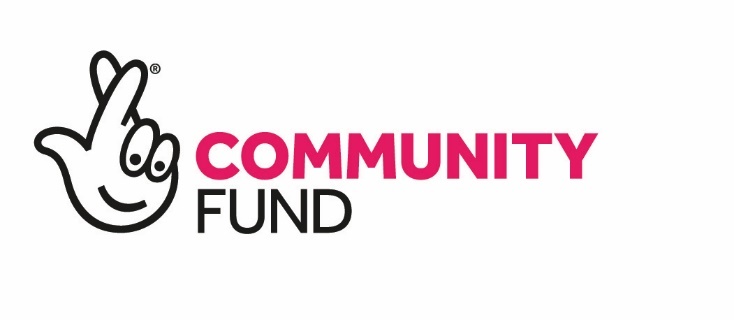 Grant AnnouncementDate: Tuesday 20 June 2023Number of grants: 310Total Awarded: £9,939,220Table 1: Grants awarded across all Northern Ireland     Table 2: Grants awarded in Antrim and NewtownabbeyTable 3: Grants awarded in Ards and North DownTable 4: Grants awarded in Armagh City, Banbridge and Craigavon								Table 5: Grants awarded in BelfastTable 6: Grants awarded in Causeway Coast and GlensTable 7: Grants awarded in Derry City and StrabaneTable 8: Grants awarded in Fermanagh and OmaghTable 9: Grants awarded in Lisburn and CastlereaghTable 10: Grants awarded in Mid and East AntrimTable 11: Grants awarded in Mid UlsterTable 12: Grants awarded in Newry, Mourne and DownOrganisationLocationProject summaryAmount awardedFunding programmeAA Veterans SupportAcross Northern IrelandAA Veterans Support is using a £67,382 grant to expand their respite facilities so they can support more veterans and their families to improve their wellbeing. Over three years the project will buy an additional caravan in the Ards Peninsula which will be used for week-long respite trips. £67,382People and CommunitiesAction Mental HealthAcross Northern IrelandAction Mental Health is using a £350,000 grant to redevelop their Men’s Sheds in Antrim, Downpatrick and Enniskillen, and re-engage members following the pandemic. Over three years the project will bring older men together to take part in activities such as woodworking, painting, weaving, photography, gardening and health programmes. The project will reduce social isolation, help the men to re-connect with the local community and improve their mental health.£350,000People and CommunitiesAdaptNI CICAcross Northern IrelandAdaptNI CIC is using a £9,700 grant to support people from the Deaf, Hearing Loss and Tinnitus communities across Northern Ireland to look for new or additional employment during the cost-of-living crisis. The project will support people with CV building, job searching, job applications and interview practice.£9,700Awards for All Northern IrelandAspireAcross Northern IrelandAspire is using a £7,120 grant to support people who have experienced a Spinal Cord Injury from across Northern Ireland. The project will help people to adjust to daily life with their injury by providing information, advice and signposting to community services.£7,120Awards for All Northern IrelandFamily RoutesAcross Northern IrelandFamily Routes in east Belfast is using a £180,260 grant to continue their TESSA service which supports parents of an adopted child across Northern Ireland, to build their skills and confidence to cope with challenges in the family. Over two years the project will provide a range of therapies for the whole family and opportunities for them to develop understanding and appreciation together. 60 families across Northern Ireland will benefit from the project through counselling, coaching, trauma training, family art and equine therapy. £180,260People and CommunitiesFibromyalgia Support NIAcross Northern IrelandFibromyalgia Support NI, which is based in Coleraine, is using a £9,050 grant to hold a conference on 23 September 2023 in the New Life City Church, west Belfast. The conference will bring together people from across Northern Ireland with Fibromyalgia to share experiences, improve their knowledge on the condition and build networks.£9,050Awards for All Northern IrelandGo Kids Go! (Association of wheelchair Children)Across Northern IrelandGo Kids Go! is using a £6,100 grant to run wheelchair skills workshops for children with disabilities and their families in Belfast, Coleraine and Dungannon. The workshops will support children to build their confidence using their wheelchair, learn skills to be more independently mobile, and introduce them to wheelchair sports and wheelchair dance.£6,100Awards for All Northern IrelandHabinteg Housing Association - Ulster LimitedAcross Northern Ireland Habinteg Housing Association, Ulster Ltd, is using a £9,960 grant to deliver cookery classes for tenants affected by the rising cost of living in their housing schemes in Ballycastle, Coleraine, Derry/Londonderry, Dungannon, Enniskillen, Limavady, Newry and Strabane.  The project includes learning to cook healthy meals on a budget and promoting the 5 Steps to Wellbeing. £9,960Awards for All Northern IrelandJam'n'IreAcross Northern IrelandJam'N'Ire, based in Killough, is using a £10,000 grant to organise activities across Northern Ireland each month for families with children from diverse ethnic communities. Activities include hair and skin care, cooking, black history, music, drama and gaming.£10,000Awards for All Northern IrelandMid Ulster Gaming ClubAcross Northern IrelandMid Ulster Gaming Club, based in Pomeroy, is using £2,560 grant to hold a gaming competition from July to November in gaming clubs across Northern Ireland. The gaming events will be themed around The Lord of the Rings to mark the 20th anniversary of the release of the films. The project will bring people together to make connections and reduce isolation.£2,560Awards for All Northern IrelandNIACROAcross Northern IrelandNIACRO in Belfast is using a £499,742 grant to support women from across Northern Ireland who have served time in prison or community sentences, to make positive community connections and improve their lives. Over three years the project will help the women to address their personal trauma and build their confidence and self-esteem to reconnect with the wider community. The project will help them to cope with mental health issues, link them to training courses, and help the women to believe in themselves and they can reach their potential.  £499,742People and CommunitiesRosie's TrustAcross Northern IrelandRosie’s Trust is using a £383,143 grant to expand their support for people who are facing ill-health or older age, to care for their pets and receive regular social contact through volunteers. Over three years the project will recruit and train more volunteers, provide additional management support for services and help more people across the Belfast, South-Eastern, Southern and Northern HSCT areas. Supporting people to keep their pets in their home, helps to improve their health and wellbeing through the bond they have with their pet and the connections made with volunteers. £383,143People and CommunitiesThe Fragile X SocietyAcross Northern IrelandThe Fragile X Society is using a £9,900 grant to raise awareness of Fragile X Syndrome and expand their support network across Northern Ireland for people with the syndrome and their families.£9,900Awards for All Northern IrelandThe Macular Disease SocietyAcross Northern IrelandThe Macular Disease Society is using a £9,880 grant to develop information packs for people across Northern Ireland who have been diagnosed with Macular disease. The packs will provide valuable information on how to manage the condition and where to go to for additional support.£9,880Awards for All Northern IrelandOrganisationLocationProject summaryAmount awardedFunding programmeA Safe Space To Be Me LtdAntrim and NewtownabbeyA Safe Space to Be Me, based in Crumlin used a £10,000 grant to hold a cross community garden party on 9 May 2023 to mark His Majesty The King’s Coronation. The event was held in the local integrated primary school for pupils and parents from local schools to connect and celebrate with outdoor games, arts and crafts, music and food.£10,000Awards for All Northern IrelandAll About Us - ASD TeensAntrim and NewtownabbeyAll About Us - ASD Teens in Antrim is using a £9,860 grant to provide hot meals in their premises for people affected by the cost-of-living crisis. The project will bring people together to reduce isolation and provide an opportunity to signpost people to other community support services.£9,860Awards for All Northern IrelandAntrim Newtownabbey Disability FCAntrim and NewtownabbeyAntrim Newtownabbey Disability FC is using a £9,950 grant to support vulnerable people and families in the local area during the cost-of-living crisis. The project will provide electricity and gas/oil vouchers.£9,950Awards for All Northern IrelandBallycraigy LOL 537Antrim and NewtownabbeyBallycraigy LOL537 is using a £10,000 grant to make improvements to Ballycraigy Protestant Hall near Newtownabbey. The project includes replacing floors and repairing staircases to make the hall safer and more accessible for community activities.£10,000Awards for All Northern IrelandCenturion Social ClubAntrim and NewtownabbeyCenturion Social club in Randalstown is using a £10,000 grant to provide a warm, safe space for people in the community affected by the cost-of-living crisis. The project will also provide refreshments and activities for people accessing the Warm Hub and deliver Keep Warm packs to people at home.£10,000Awards for All Northern IrelandCoiste Ghaeloideachas ChromghlinneAntrim and NewtownabbeyCoiste Ghaeloideachas Chromghlinne in Crumlin is using a £10,000 grant to cover running costs so they can continue to run its services, including a breakfast club, homework club and pre-school activities.£10,000Awards for All Northern IrelandImpact Network In Communities NIAntrim and NewtownabbeyImpact Network in Communities NI, which is based in Randalstown, is using a £10,000 grant to support people through the cost-of-living crisis. The project will host events in the community to bring people together to socialise and access support such as food parcels, fuel vouchers and essential home items.£10,000Awards for All Northern IrelandMuckamore Diamond LOL 1422Antrim and NewtownabbeyMuckamore Diamond LOL 1422 in Antrim is using a £10,000 grant to replace the roof of their hall and install a chairlift to make the premises more accessible and comfortable for the community to use for activities.£10,000Awards for All Northern IrelandRandalstown Ulster Scots Cultural SocietyAntrim and NewtownabbeyRandalstown Ulster Scots Cultural Society is using a £10,000 grant to upgrade the kitchen facilities in the Orange Hall to improve the premises for community groups using it for activities.£10,000Awards for All Northern IrelandRathfern Community Regeneration GroupAntrim and NewtownabbeyRathfern Community Regeneration Group is using a £260,840 grant to expand the activities they provide for young people from Rathfern, Fernagh, Glengormley, Kingspark, Monkstown and Rathcoole. Over three years the project will support the young people to develop the skills and confidence to cope with challenges in their lives and build positive relationships. Activities include youth club sessions, employability skills programme and mental health awareness sessions.£260,840Empowering Young People Templepatrick ActionAntrim and NewtownabbeyTemplepatrick Action used a £3,770 grant to hold a community fun day at Wallace Park in May to celebrate His Majesty The King’s Coronation and improve wellbeing for attendees. The event included a picnic, stalls, music from a brass band and facepainting for local children.£3,770Awards for All Northern IrelandThe BreakawaysAntrim and NewtownabbeyThe Breakaways, based in Newtownabbey, is using an £8,313 grant to run social and recreational activities for local older people to connect with older people in the surrounding areas. The project will improve wellbeing and reduce isolation.£8,313Awards for All Northern IrelandUlster Speleological Society & Caving Club LtdAntrim and NewtownabbeyUlster Speleological Society and Caving Club, based in Randalstown, is using a £9,995 grant to run expeditions in the Fermanagh Caves for youth organisations. The project will provide opportunities for young people to take part in a new activity, develop knowledge and team building skills.£9,995Awards for All Northern IrelandWolfe Tones GACAntrim and NewtownabbeyWolf Tones GAC in Newtownabbey used a £5,730 grant to run the GaelFheis 2023 Festival from 25-27 May. The project will promote Gaelic culture and Irish language in the area and provide opportunities for volunteering and developing community pride.£5,730Awards for All Northern IrelandOrganisationLocationProject summaryAmount awardedFunding programmeBallyblack Women's InstituteArds and North DownBallyblack Women’s Institute based outside Newtownards is using a £9,976 grant to run activities, trips and events to celebrate their 65th anniversary and 35 years of their choir. As part of the project, they will digitise their history scrapbook of activities dating back to the 1960’s.£9,976Awards for All Northern IrelandBallywalter Bowling & Recreation ClubArds and North DownBallywalter Bowling and Recreation Club used a £2,500 grant to organise a Coronation Gala event on 6 May 2023 for 100 older people from the Ards Peninsula area to celebrate together and make new friends. The ceremony for His Majesty The King’s Coronation was shown live at the event, followed by dinner and music.£2,500Awards for All Northern IrelandBangor and North Down SamaritansArds and North DownBangor and North Down Samaritans is using a £9,821 grant to organise a conference in Bangor for volunteers from across Northern Ireland. The event will bring people together to share learning, good practice and information on supporting communities to cope with mental health issues.£9,821Awards for All Northern IrelandComber Regeneration Community Partnership LtdArds and North DownComber Regeneration Community Partnership used an £8,162 grant to organise fun day on 8 May 2023 to bring older people and young people together to share the experience of His Majesty The King’s Coronation. The event included a royal-themed parade with fancy dress competition, royal history sessions and a classic car display.£8,162Awards for All Northern IrelandCommunity Advice Ards and North Down LtdArds and North DownCommunity Advice Ards and North Down is using a £348,808 grant to help people to cope with financial pressures they are facing, reducing stress and anxiety. Over three years the project will support people with navigating benefits, signposting to additional support and providing more resources to allow the organisation to meet a rise in demand for their services which has risen due to COVID-19 and the cost-of-living crisis.£348,808People and CommunitiesDonaghadee Women's InstituteArds and North DownDonaghadee Women’s Institute is using a £7,695 grant to celebrate their 80th anniversary. The project will run activities, events and trips to bring members together with the wider community to connect and learn new skills.£7,695Awards for All Northern IrelandHolywood Transition Town LimitedArds and North DownHolywood Transition Town is using a £3,200 grant to commission a blueprint for the design and development of a community-run food network using a CoFarm model. The CoFarm would be open to everyone in the community to grow and share food, promoting wellbeing and sustainability.£3,200Awards for All Northern IrelandKillinchy After School ClubArds and North DownKillinchy After School Club is using a £10,000 grant to create a sensory area for children with autism who attend the club. The children, from Killinchy and the wider rural area, will be able to play and learn in a safe environment.£10,000Awards for All Northern IrelandLightship Masonic Lodge 386Ards and North DownLightship Masonic Lodge 386 in Ballywalter is using a £9,950 grant to make improvements to the hall including double-glazed windows and roof repairs. The project will make the space more energy efficient and welcoming for the community to use as a warm hub.£9,950Awards for All Northern IrelandPortaferry Gala FestivalArds and North DownPortaferry Gala Festival is using a £10,000 grant to organise their annual summer festival. The festival will bring people together to showcase the town, celebrate cultures from around the world and bring people together to enjoy food, games and street performances.£10,000Awards for All Northern IrelandPortaferry Men's ShedArds and North DownPortaferry Men's Shed is using a £9,700 grant to buy new materials and equipment to run skills building activities with their members.  The project will also carry out publicity work to promote the group within the local area and build membership.£9,700Awards for All Northern IrelandRoyal British Legion, Millisle BranchArds and North DownThe Royal British Legion, Millisle Branch, used a £3,400 grant to organise a community event from 5-7 May 2023 to celebrate His Majesty The King’s Coronation. The weekend of family fun activities brought people together to celebrate this historic event.£3,400Awards for All Northern IrelandSeahaven Park Homes Residents AssociationArds and North DownSeahaven Park Homes Residents Association in Groomsport used a £2,000 grant to host a street party style event to celebrate His Majesty The King’s Coronation. The event brought local older residents together to socialise and connect with others.£2,000Awards for All Northern IrelandSt Patrick's Community Centre, PortaferryArds and North DownSt Patrick's Community Centre, Portaferry, is using a £10,000 grant to carry out an appraisal so they can make plans for a community hub that meets the needs of the local community. The proposals will include energy efficiency work, accessibility improvements and project plans.£10,000Awards for All Northern IrelandThe Be Kind ProjectArds and North DownThe Be Kind Project in Bangor is using a £10,000 grant to set up a parent and toddler group that focuses on promoting speech and language and fine motor skills. This will support families where the child needs additional support for their development.£10,000Awards for All Northern IrelandOrganisationLocationProject summaryAmount awardedFunding programme1795 Historical AssociationArmagh City, Banbridge and CraigavonThe 1795 Historical Association in Loughgall used a £7,900 grant to celebrate His Majesty The King’s Coronation and the life of the late Queen Elizabeth II with a series of events to bring the community together. This includes an exhibition of royal memorabilia, a history lecture and a BBQ. £7,900Awards for All Northern Ireland1st Mountnorris Ranger GuidesArmagh City, Banbridge and Craigavon1st Mountnorris Ranger Guides, based outside Markethill, used a £2,500 grant to organise an event to bring 120 young people together to celebrate His Majesty The King’s Coronation. The event included outdoor activities, crafts and team building.£2,500Awards for All Northern IrelandAnnahinchago Rural Development AssociationArmagh City, Banbridge and CraigavonAnnahinchago Rural Development Association in Ballyward is using a £6,868 grant to buy kitchen equipment and make improvements to Annahinchago Orange Hall LOL 580. The project includes upgrading their heating and security systems and installing safe access to the loft. This will improve the space for local community groups to use for activities.£6,868Awards for All Northern IrelandApple Blossom 50+ ClubArmagh City, Banbridge and CraigavonApple Blossom 50+ Club in Armagh is using a £9,510 grant to run activities to bring older people together, to reduce isolation, take part in physical activity and learn safety tips. £9,510Awards for All Northern IrelandArmagh Child Contact Centre LtdArmagh City, Banbridge and CraigavonArmagh Child Contact Centre is using a £2,015 grant to organise an information event to raise awareness of their services and build relationships to improve referral processes. They will also host an event to thank their volunteers for their support.£2,015Awards for All Northern IrelandAugnaskeagh & Moybrick Community Development AssociationArmagh City, Banbridge and CraigavonThe Aughnaskeagh and Moybrick Community Development Association, based outside Dromore, is using a £10,000 grant to run a programme of activities over the year to help people in this isolated rural community to connect and improve wellbeing. Activities will be based in the local Orange Hall and will include a celebration event for His Majesty The King’s Coronation, dance classes, and day trips. £10,000Awards for All Northern IrelandBallinacor Rural Development AssociationArmagh City, Banbridge and CraigavonBallinacor Rural Development Association, based outside Portadown, used a £2,140 grant to bring people from this rural area together to boost community spirit and celebrate His Majesty The King’s Coronation. The event included a screening of the Coronation, a community picnic and activities for children.£2,140Awards for All Northern IrelandBallinahonemore & District Community AssociationArmagh City, Banbridge and CraigavonBallinahonemore and District Community Association in Armagh used a £4,005 grant to host an event on 8 May 2023 to mark His Majesty The King’s Coronation. The event brought people of all ages together, from both rural and urban areas around Armagh City, to connect and celebrate.£4,005Awards for All Northern IrelandBayshore Sports and Social ClubArmagh City, Banbridge and CraigavonBayshore Sports and Social Club, based near Derrytrasna, is using a £10,000 grant to install solar panels on their community building to improve energy efficiency and help with their financial sustainability.£10,000Awards for All Northern IrelandBleary Young Farmers ClubArmagh City, Banbridge and CraigavonBleary Young Farmers Club, based near Craigavon, is using a £3,400 grant to run education and social activities for members and support their running costs. Activities improve the wellbeing of young people who have an interest in rural life and provide an opportunity to develop friendships.£3,400Awards for All Northern IrelandClogher LOL 529Armagh City, Banbridge and CraigavonClogher LOL 529, based near Donaghcloney, is using a £10,000 grant to make improvements to their building which is used for community activities. The project will replace the flooring and install insulation which will improve energy efficiency and reduce costs.£10,000Awards for All Northern IrelandClonmore Youth ClubArmagh City, Banbridge and CraigavonClonmore Youth Club, based in the Blackwater area outside Dungannon, is using a £10,000 grant to run activities during the summer for young people, to reduce rural isolation and learn new skills. The project includes workshops, a residential and leadership training. £10,000Awards for All Northern IrelandConradh na Gaeilge Craobh na Lorgan (Lurgan Branch)Armagh City, Banbridge and CraigavonConradh na Gaeilge Craobh na Lorgan, based in Lurgan, are using an £8,200 grant to make improvements to their kitchen and toilets. The project will improve the facilities for community groups to use for activities. £8,200Awards for All Northern IrelandDonacloney Events TeamArmagh City, Banbridge and CraigavonDonaghcloney Events Team used a £10,000 grant to organise a family fun day to celebrate His Majesty The King’s Coronation in May 2023. The event included a live stream of the Coronation, funfair, arts and crafts, and live music. £10,000Awards for All Northern IrelandDromore Royal British LegionArmagh City, Banbridge and CraigavonDromore Royal British Legion used a £2,200 grant to organise a community concert to mark His Majesty The King’s Coronation and improve community spirit. The event included performances from local talent and school choirs.£2,200Awards for All Northern IrelandDrumgath Ladies GroupArmagh City, Banbridge and CraigavonDrumgath Ladies Group, based in Rathfriland, are using a £10,000 grant to make improvements to the kitchen area in St Mary’s Parish Centre which they use for wellbeing activities. £10,000Awards for All Northern IrelandGarrymore Residents AssociationArmagh City, Banbridge and CraigavonGarrymore Residents Association in Moyraverty, Craigavon is using a £7,110 grant to run a series of wellbeing events throughout the year. Events will bring the community together to strengthen connections and improve physical, mental and emotional wellbeing.£7,110Awards for All Northern IrelandGlenanne Development AssociationArmagh City, Banbridge and CraigavonGlenanne Development Association is using a £10,000 grant to refurbish their community hall and run a community fun day to bring local residents together and improve their wellbeing.£10,000Awards for All Northern IrelandGoal Line Youth TrustArmagh City, Banbridge and CraigavonGoal Line Youth Trust in Portadown are using an £8,000 grant to install acoustic panels in their premises. This will make their space more accessible for children and young people who struggle with the impact of noise levels at the venue.£8,000Awards for All Northern IrelandGreater Rathfriland Community Development ForumArmagh City, Banbridge and CraigavonThe Greater Rathfriland Community Development Forum used a £3,900 grant to host a street party style event to celebrate His Majesty The King’s Coronation. The event brought the local community together to enjoy food, entertainment and socialise.£3,900Awards for All Northern IrelandInclusive Ability Trust NIArmagh City, Banbridge and CraigavonInclusive Ability Trust NI, which is based in Armagh, is using a £9,960 grant to run activities for children with additional needs. The project will improve their physical health, improve communication skills and build confidence.£9,960Awards for All Northern IrelandLaurencetown, Lenaderg & Tullylish Community AssociationArmagh City, Banbridge and CraigavonLaurencetown, Lenaderg & Tullylish Community Association is using a £194,285 grant to improve the social skills, mental wellbeing and confidence of young people, focussing on those with autism. Over four years the project will deliver activities for the young people in all their youth club sessions, with a focus on building the skills of the young people with autism to take part in the mainstream activities. The project will organise outings, residentials and activities including drama, mindfulness, life skills and exercise classes. The project will also link with local groups to support the young people to become more independent and take part in activities in community settings.   £194,285Empowering Young People Loughgilly Together Residents AssociationArmagh City, Banbridge and CraigavonLoughgilly Together Residents Association is using a £1,492 grant to host a community fun day for residents and people from the surrounding area. The project will bring people together, build relationships and provide the opportunity to gather feedback for future activities.£1,492Awards for All Northern IrelandMarlacoo Rural AssociationArmagh City, Banbridge and CraigavonMarlacoo Rural Association, based near Tandragee, is using a £1,970 grant to buy new kitchen equipment for Marlacoo Orange Hall which will improve the facilities for community groups using the venue.£1,970Awards for All Northern IrelandNa Piarsaigh Eanach Mór CLG (Annaghmore Pearses GFC)Armagh City, Banbridge and CraigavonNa Piarsaigh Eanach Mór CLG (Annaghmore Pearses GFC) is using a £9,694 grant to celebrate the 25th anniversary of their hall. The project will buy equipment, run social events and provide music lessons for older people and young people in the community.£9,694Awards for All Northern IrelandPortadown Women’s Cultural FriendshipArmagh City, Banbridge and CraigavonPortadown Women’s Cultural Friendship is using an £8,620 grant to organise activities and trips for women to build friendships, improve wellbeing and share cultural differences.£8,620Awards for All Northern IrelandRectory Community Action GroupArmagh City, Banbridge and CraigavonRectory Community Action Group in Portadown used a £3,100 grant to organise a street party for local residents to celebrate His Majesty The King’s Coronation. The event encouraged residents to enjoy the local community space and develop relationships.£3,100Awards for All Northern IrelandRoyal British Legion Lurgan & Brownlow BranchArmagh City, Banbridge and CraigavonThe Royal British Legion, Lurgan and Brownlow Branch, used a £1,000 grant to host a weekend of events on 5-7 May to mark His Majesty The King’s Coronation and celebrate the Queen Consort. Events included a live screening of the Coronation on their premises, musical entertainment and dancing. £1,000Awards for All Northern IrelandScarva and District Cultural Society LtdArmagh City, Banbridge and CraigavonScarva and District Cultural Society is using a £10,000 grant to install a new kitchen to improve facilities for local people using the hall for wellbeing activities.£10,000Awards for All Northern IrelandSeagoe Community HubArmagh City, Banbridge and CraigavonSeagoe Community Hub in Portadown used a £640 grant to host a celebration event at Seagoe Football Club to mark His Majesty The King’s Coronation. The event brought isolated older people together to share the experience and enjoy food, music and games.£640Awards for All Northern IrelandTannaghmore Ladies ClubArmagh City, Banbridge and CraigavonTannaghmore Ladies Club used a £9,375 grant bring the local community together to celebrate His Majesty The King’s Coronation. The project includes minor refurbishments to the toilets and doors of their premises to make the space more suitable for community events. £9,375Awards for All Northern IrelandTerryhoogan Bible and Crown DefendersArmagh City, Banbridge and CraigavonTerryhoogan Bible and Crown Defenders, based in Scarva, used a £1,000 grant to host a community fun day to mark His Majesty The King’s Coronation. The event included entertainment and food for all ages to enjoy and build relationships.£1,000Awards for All Northern IrelandThe Aghaderg Circle of FriendsArmagh City, Banbridge and CraigavonThe Aghaderg Circle of Friends is using a £9,903 grant to run activities for older people living in this rural area. Activities include gardening classes, day trips and social gatherings to promote connections and improve wellbeing.£9,903Awards for All Northern IrelandThe Friends of St. FrancisArmagh City, Banbridge and CraigavonThe Friends of St. Francis Primary School in Lurgan is using a £7,581 grant to run a week-long programme of activities to nurture social, behavioural and emotional wellbeing for pupils and the wider community. Activities include a breakfast morning, outdoor cinema, walking tours, wellbeing sessions and a bake-off competition. £7,581Awards for All Northern IrelandWest Armagh ConsortiumArmagh City, Banbridge and CraigavonWest Armagh Consortium is using a £319,367 grant to provide community-based activities to improve the lives of people in the area. Over three years the project will utilise community facilities and networks to improve health and wellbeing, reduce isolation and develop the skills of local community groups. Activities include fitness classes, mental health awareness, a menopause café, health checks, cultural events, Makaton training and volunteer development. £319,367People and CommunitiesWestendersArmagh City, Banbridge and CraigavonWestenders, which is based in Armagh, is using a £7,750 grant to buy equipment and run movie afternoons with refreshments for older people and vulnerable members of the community.£7,750Awards for All Northern IrelandOrganisationLocationProject summaryAmount awardedFunding programmeAfrica House (NI)BelfastAfrica House (NI), which is based in south Belfast, is using a £10,000 grant to build the skills of staff and develop their programme of services while seeking longer term funding.£10,000Awards for All Northern IrelandArdmonagh Family and Community Group LimitedBelfastArdmonagh Family and Community Group in west Belfast is using a £10,000 grant to provide a hot meal and social activities for older people in the area to reduce isolation and loneliness. The project will also cover heating costs to provide a warm hub for the older people to use during the cost-of-living crisis.£10,000Awards for All Northern IrelandArdoyne Youth ClubBelfastArdoyne Youth Club in north Belfast is using a £10,000 grant to buy new equipment for activities and provide food during their youth club sessions to support young people affected by food poverty.£10,000Awards for All Northern IrelandBCT NI CICBelfastBCT NI is using a £175,060 grant to run a training programme for young people from north Belfast, to learn new skills, improve their confidence and help them reach their potential. Over three years the project will engage young people before they leave school and support them to identify their talents and develop goals for training, further education or employment. Activities will include mentoring, workshops and accredited courses. £175,060Empowering Young People Belfast Boat Club LimitedBelfastBelfast Boat Club in south Belfast is using a £2,076 grant to buy equipment for their dragon boat, including wooden paddles and buoyancy aids. The project will run a dragon boat training programme for breast cancer survivors to improve their physical and mental wellbeing.£2,076Awards for All Northern IrelandBelfast South Community ResourcesBelfastBelfast South Community Resources used a £9,030 grant to run community activities to celebrate His Majesty The King’s Coronation. Activities included creative workshops for designing graze boxes which residents made for a community street party on 6 May 2023. The group also delivered graze boxes to older people who were unable to attend the event so they felt part of the celebrations.£9,030Awards for All Northern IrelandBelfast/ Belfast: St. Aidan and St. Mary Magdalene/ Connor/ Church of IrelandBelfastBelfast/ Belfast: St. Aidan and St. Mary Magdalene/ Connor/ Church of Ireland in south Belfast is using a £10,000 grant to repair their community hall’s chimney and make improvements to the kitchen facilities so community groups can continue to run activities there.£10,000Awards for All Northern IrelandBikes and MindsBelfastBikes and Minds in Belfast is using a £63,460 grant to expand their services where men can work together on their motorcycles while accessing activities to improve their mental health. Over three years the project will expand the opening hours of the bike workshop, train more volunteers, provide additional one-to-one counselling sessions and more group mental health sessions. The project will provide a space where men can build friendships and access support in a place they feel comfortable in. £63,460People and CommunitiesBringing HopeBelfastBringing Hope, which is based in east Belfast and supports people across Northern Ireland, is using a £10,000 grant to provide food vouchers for people living with cancer, to support them during the cost-of-living crisis. The project will also update their website, develop a social media campaign and marketing materials to provide energy saving tips and raising awareness of their services.£10,000Awards for All Northern IrelandBritish Liver TrustBelfastThe British Liver Trust is using a £9,897 grant to organise health roadshows in Belfast and Derry/Londonderry in May 2023. The project will use provide health checks, liver disease screening and information.£9,897Awards for All Northern IrelandC.H.A.R.T.E.R for Northern IrelandBelfastCharter NI, based in east Belfast, used an £8,420 grant to organise a community event for local families to celebrate His Majesty The King’s Coronation. The project also funded an outing for young volunteers to thank them for their contribution to the project and group’s work.£8,420Awards for All Northern IrelandCarrigart Youth and Community GroupBelfastCarrigart Youth and Community Group in west Belfast is using a £91,528 grant to provide positive activities for young people to take the lead on and support them to become role models in the community. Over four years the project will build confidence, reduce isolation, improve mental health and increase employability skills. Activities include an after-schools club run by older young people for younger children, teen drop-in sessions run by young adults in the area to build their CV, OCN courses, mental health walking group and intergenerational activities.£91,528Empowering Young PeopleCentre For Health and Well BeingBelfastThe Centre for Health and Wellbeing, based in west Belfast, is using a £10,000 grant to support 200 people with fuel vouchers to help them cope with the rising cost of living. £10,000Awards for All Northern IrelandChrist the Redeemer Guide UnitBelfastChrist the Redeemer Guide Unit in west Belfast used a £1,980 grant to run a residential camp in May at Ardnavalley Scout Centre, to bring members together to strengthen connections and build teamwork skills.£1,980Awards for All Northern IrelandCliftonville Community Regeneration Forum LimitedBelfastCliftonville Community Regeneration Forum in north Belfast is using a £9,660 grant to train staff, recruit and train new young people onto their youth committee, and to provide healthy refreshments at their youth sessions to support people facing food poverty.  £9,660Awards for All Northern IrelandCoG Training LtdBelfastCoG Training in Belfast is using a £10,000 grant to run accredited training for staff and volunteers from community groups in the Greater Shankill area. The training will build skills and knowledge in first aid, fire safety and workplace policies. £10,000Awards for All Northern IrelandCregagh Woodstock TradersBelfastCregagh Woodstock Traders, based in Belfast, used an £8,000 grant to bring the local community together to celebrate His Majesty The King’s Coronation. The project encouraged residents to try new activities and meet new people at a series of workshops, tea dances, sports clinics and picnics. £8,000Awards for All Northern IrelandDundela Football Athletic and Social ClubBelfastDundela Football, Athletic and Social Club, based in east Belfast, is using a £9,000 grant to set up a Heat and Eat Club for people affected by the cost-of-living crisis.  The project will provide hot meals and opportunities to socialise with others in a warm, accessible and welcoming environment. £9,000Awards for All Northern IrelandEast End Great War SocietyBelfastEast End Great War Society in Belfast used a £9,500 grant to run a series of events to improve community spirit, build relationships and celebrate His Majesty The King’s Coronation. Activities included a children’s art exhibition, a community festival, a party for older people and an information session on the Royal Family.£9,500Awards for All Northern IrelandEastSide ArtsBelfastEastside Arts, in east Belfast, is using a £10,000 grant to provide a week of creative activities for children and families during the Summer. The project will provide opportunities to learn creative skills, take part in sensory play, have fun, and build friendships. £10,000Awards for All Northern IrelandEastSide PartnershipBelfastEastside Partnership in Belfast is using a £3,950 grant to support and develop their volunteers. The project will provide activities for volunteers to connect, share ideas, learn new skills and improve their wellbeing.£3,950Awards for All Northern IrelandEthnic Minority Sports Organisation Northern Ireland (EMSONI)BelfastThe Ethnic Minority Sports Organisation Northern Ireland, which is based in Belfast, is using a £10,000 grant to host the NI Confederation Festival 2023 from June until August. The ten-week programme brings people from different cultures, religions and backgrounds together to take part in sport, learn from each other and build relationships.£10,000Awards for All Northern IrelandForth River Bowling & Tennis ClubBelfastForth River Bowling and Tennis Club, based in north Belfast, used a £1,000 grant to host a family fun day to mark His Majesty The King’s Coronation. The event was open to everyone to help build community spirit.£1,000Awards for All Northern IrelandFriends of Sacred Heart North BelfastBelfastFriends of Sacred Heart North Belfast is using a £10,000 grant to create a community hub on the school grounds which can be used by parents, the PTA and local community groups. The project will train volunteers to run community wellbeing activities in the hub, including walking groups, book clubs, parents support group and health checks. £10,000Awards for All Northern IrelandGlenbank Cross Community GardenBelfastThe Glenbank Cross Community Garden in north Belfast is using a £10,000 grant to buy equipment and organise activities to promote the garden to children, families and older people in the area. £10,000Awards for All Northern IrelandGlór na Móna TeoBelfastGlór na Móna Teo in west Belfast is using a £10,000 grant to develop their services which they provide for families through the medium of Irish. Activities include parent and toddler groups, summer schemes, musical activities and carrying out research on the needs of young families using Irish language. This will be used to help develop future Irish language community projects. £10,000Awards for All Northern IrelandGreater Village Regeneration Trust LtdBelfastGreater Village Regeneration Trust in south Belfast used an £8,670 grant to mark His Majesty The King’s Coronation with a street party celebration, educational trip to Hillsborough Castle, tea dance, and a baking class and coronation crafts class in Donegall Road Primary School.£8,670Awards for All Northern IrelandHanwood Trust Company LimitedBelfastHanwood Trust Company in east Belfast is using a £9,980 grant to run a physical activity programme for older people and young people with Down Syndrome or additional needs. The project will reduce isolation and promote a healthy lifestyle.£9,980Awards for All Northern IrelandHighspring Residents GroupBelfastHighspring Residents Group in west Belfast used a £2,400 grant to run a community fun day to celebrate His Majesty The King’s Coronation on 6 May 2023. The event provided entertainment for local residents to improve wellbeing.£2,400Awards for All Northern IrelandHoly Family Youth CentreBelfastHoly Family Youth Centre in north Belfast is using £7,750 grant to run cookery classes for young people attending the youth club. The young people, and some of their parents, will have access to low-energy cooking equipment and learn to make low-cost healthy meals to help them cope with the rising cost of living.£7,750Awards for All Northern IrelandHoly Trinity CentreBelfastHoly Trinity Centre in west Belfast is using an £8,475 grant to buy new equipment and furniture for their childcare facilities. The project will enhance learning opportunities for children attract new families to use the service.£8,475Awards for All Northern IrelandImpact Training (NI) LtdBelfastImpact Training (NI), based in west Belfast, used a £4,720 grant to organise a series of events from 6-12 May 2023 to celebrate His Majesty The King’s Coronation. The events provided fun and informative activities for all ages in the local community to educate them on the Coronation and local sporting history. The project is also making improvements to a green space which will encourage people to use it as a community garden.£4,720Awards for All Northern IrelandKnocknagoney Area ForumBelfastKnocknagoney Area Forum in east Belfast used a £9,692 grant to organise celebrations to commemorate His Majesty The King’s Coronation. Events included a community fun day and a tea dance to bring people together.£9,692Awards for All Northern IrelandLagan Dragons LimitedBelfastLagan Dragons, which is based in south Belfast, is using a £9,300 grant to buy a 10-seater Dragon Boat and equipment so they can provide more opportunities for people affected by breast cancer to take part in Dragon Boat paddling. The project will bring people together to improve their mental and physical health.£9,300Awards for All Northern IrelandLimbless AssociationBelfastThe Limbless Association is using a £10,000 grant to continue running a support programme in Belfast for 100 amputees and their families/carers. The project will reduce isolation and support them through the daily challenges they face.£10,000Awards for All Northern IrelandLower Oldpark Community AssociationBelfastLower Oldpark Community Association in north Belfast used a £3,767 grant to bring the community together between 3-6 May 2023 to promote culture, improve civic pride, strengthen relationships and celebrate His Majesty The King’s Coronation. £3,767Awards for All Northern IrelandNew Beginnings GroupBelfastThe New Beginnings Group in north Belfast used a £5,494 grant to celebrate His Majesty The King’s Coronation. The project included three street parties in different areas of Tigers Bay, including a cross community celebration close to an interface area.£5,494Awards for All Northern IrelandNew Lodge and Duncairn Health PartnershipBelfastNew Lodge and Duncairn Health Partnership in north Belfast is using a £9,990 grant to run activities to improve the emotional health and wellbeing for children and young people in the area.£9,990Awards for All Northern IrelandNorth Belfast Alternatives LimitedBelfastNorth Belfast Alternatives, based in Ballysillan, used a £6,320 grant to organise a family fun day and a tea dance for older people to support the local community to celebrate His Majesty The King’s Coronation.£6,320Awards for All Northern IrelandNorth Belfast Housing Association LimitedBelfastNorth Belfast Housing Association is using a £6,500 grant run craft workshops, healthy eating and cookery classes and social events to help hostel residents to build relationships in the community and learn tips for eating well with the rising cost of food.  £6,500Awards for All Northern IrelandNorth West Belfast District Scout CouncilBelfastWest Belfast District Scout Council is using a £4,700 grant to run a summer camp for young people at their residential site in Lorne. The camp will bring young people together to make friends, learn new skills and have fun.£4,700Awards for All Northern IrelandNorthern Ireland Refugees and Asylum Seekers Women Association (BOMOKO NI)BelfastBOMOKO NI (The Northern Ireland Refugee and Asylum Seekers Women Association), which is based in south Belfast, is using a £10,000 grant to fund running costs and buy essential items for refugee and asylum seekers who are struggling due to the cost-of-living crisis.£10,000Awards for All Northern IrelandOrchardville Society LimitedBelfastOrchardville Society is using a £355,821 grant to support adults with learning disabilities or autism, to volunteer within their local community and improve their wellbeing. Over three years the project will train volunteers living in the Belfast, Ards and North Down and Lisburn and Castlereagh council areas and organise individual and group-based volunteering opportunities at food banks, community gardens, community organisations, charity shops, and groups working with animals. The project will teach volunteers new skills, increase confidence, and help them to feel valued in the community. £355,821People and CommunitiesR City Youth CICBelfastR City Youth is using a £493,290 grant to provide young people from the Greater Shankill and Ardoyne areas of Belfast with the skills, confidence and support to achieve their goals. Over three years the project will provide activities and support which develops over time as the young people progress and their needs and aspirations change. The project will provide structure, role models and skills development through educational workshops, social action projects, team building activities, leadership programmes, accredited training and employment opportunities.  £493,290Empowering Young PeopleRedeeming Our CommunitiesBelfastROC NI (Redeeming Our Communities), based in north Belfast, is using a £10,000 grant to fund staff costs so they can continue to work with organisations and local action groups to make positive changes in communities. £10,000Awards for All Northern IrelandRefuge Language CICBelfastRefuge Language CIC in Belfast is using a £266,954 grant to continue to provide free English classes for refugees and asylum seekers and help them to integrate. Over five years the project will provide safe spaces to learn language skills while connecting with other people, improving confidence and reducing isolation. Classes will be taught across Belfast and in new areas such as Bangor and Carrickfergus to meet demand for people who can’t travel. £266,954People and CommunitiesShankill Junior Football ClubBelfastShankill Junior Football Club in Belfast is using a £9,950 grant to train staff, run personal development camps for young people and run a community fun day.£9,950Awards for All Northern IrelandShankill United Football ClubBelfastShankill United Football Club in Belfast used a £2,266 grant to host a community fun day on 6 May 2023 to bring people together to celebrate His Majesty The King’s Coronation.£2,266Awards for All Northern IrelandSmall Steps Adult Education GroupBelfastSmall Steps Adult Education Group in north Belfast used a £10,000 grant to run a series of events to bring together people from lower north Belfast and Ballysillan to celebrate His Majesty The King’s Coronation. Activities included a community clean-up, cross-community tea dance, Sports Day, Coronation Craft classes, and activities for residents in local care homes. £10,000Awards for All Northern IrelandSpringfield Star Football ClubBelfastSpringfield Star Football Club in west Belfast used a £2,000 grant to host a fun day on 6 May 2023 to mark His Majesty The King’s Coronation. The event was open to the whole community to share the experience together.£2,000Awards for All Northern IrelandSpringhill Community House LimitedBelfastSpringhill Community House based in west Belfast is using a £10,000 grant to provide vouchers for 200 families to help them pay for food or heating during the cost-of-living crisis.£10,000Awards for All Northern IrelandSt Gerard's Friendship ClubBelfastSt Gerard’s Friendship Group is using a £9,615 grant to run weekly activities for older people from the Newtownabbey and north Belfast areas. The project will reduce isolation and loneliness and improve wellbeing.£9,615Awards for All Northern IrelandStreetwise Community Circus C.I.C.BelfastStreetwise Community Circus in south Belfast is using a £10,000 grant to run circus workshops in 15 sheltered accommodation units in Belfast over the summer. The project will support people living in sheltered housing to learn new skills, improve connections and increase health and wellbeing.£10,000Awards for All Northern IrelandThe Black Box TrustBelfastThe Black Box Trust in Belfast is using a £129,449 grant to provide creative activities for people with disabilities or additional support requirements such as mobility or mental health needs. Over three years the project will provide opportunities for members to socialise, learn new skills and showcase their talents in a safe and positive environment at locations in Belfast, Armagh, Bangor, Newcastle and Omagh. Activities include café-style discussion sessions, discos run by DJs with disabilities and a music programme for people to create their own music, showcase it to each other and record it.£129,449People and CommunitiesTullycarnet Neighbourhood CollectiveBelfastTullycarnet Neighbourhood Collective in east Belfast used a £10,000 grant to celebrate His Majesty The King’s Coronation and British Springtime. The project encouraged volunteering and ran educational activities for all ages in the local community, leading up to a community fun day on 5 May 2023. £10,000Awards for All Northern IrelandUlster University Students' UnionBelfastUlster University Students' Union is using a £9,600 grant to run a breakfast club for students affected by the cost-of-living crisis. The club will run three days per week in each campus at Belfast, Coleraine and Magee.£9,600Awards for All Northern IrelandUpper Springfield Development Trust LtdBelfastUpper Springfield Development Trust in west Belfast is using a £10,000 grant to improve skills in the community and raise awareness of the natural environment of Black Mountain. The project will recruit local young people and train them to become re-wilding volunteers, and provide tours, outdoor workshops and events for the wider community.£10,000Awards for All Northern IrelandWalkway Community AssociationBelfastWalkway Community Association in east Belfast used a £10,000 grant to organise a community event to celebrate His Majesty The King’s Coronation. Local residents from all backgrounds were invited to come together and join in the celebrations.£10,000Awards for All Northern IrelandWest Wellbeing Suicide Prevention LimitedBelfastWest Wellbeing Suicide Prevention, based in west Belfast, is using a £10,000 grant to provide art therapy to children aged 3 to 12 years old to improve their mental health and help them to cope with the issues they are facing.£10,000Awards for All Northern IrelandYouth Action Northern Ireland LimitedBelfastYouth Action NI in Belfast is using a £10,000 grant to carry out an energy survey. The project will produce recommendations for the group to reduce their energy costs and lead towards a carbon neutral future. The group will use this to produce an environmental policy and raise their profile.£10,000Awards for All Northern IrelandOrganisationLocationProject summaryAmount awardedFunding programmeAshes To GoldCauseway Coast and GlensAshes to Gold, based outside Coleraine, is using a £9,880 grant to run horticultural and woodwork activities for adults with brain injuries or physical or learning disabilities. The project will build skills, confidence and social connections.£9,880Awards for All Northern IrelandBallykelly Mens ShedCauseway Coast and GlensBallykelly Men’s Shed is using a £9,950 grant to provide a warm drop-in space for members to learn new skills, improve their health and wellbeing and access advice and support.£9,950Awards for All Northern IrelandBalnamore Community AssociationCauseway Coast and GlensBalnamore Community Association, based outside Ballymoney, is using a £9,999 grant to run activities to bring people together and improve community spirit. Activities include games, social breakfasts, intergenerational trips, play therapy sessions, parent and tots club and a family fun day.£9,999Awards for All Northern IrelandBCW Training LtdCauseway Coast and GlensBCW Training in Ballycastle is using a £9,946 grant to run an outdoor growing programme to bring people closer to nature and improve their health and wellbeing. The project will teach people new skills to grow their own food, learn how to cook their produce and improve their knowledge on nutrition. £9,946Awards for All Northern IrelandBee HeardCauseway Coast and GlensBee Heard in Coleraine is using a £1,008 grant to support their revenue costs and to organise a day trip for members to visit the Tower Museum and Guildhall in Derry/Londonderry. The project will bring people together to improve their wellbeing.£1,008Awards for All Northern IrelandBendooragh & District Community AssociationCauseway Coast and GlensBendooragh & District Community Association, based outside Ballymoney, is using a £10,000 grant to install a lift at Bendooragh Orange Hall to improve accessibility for community members to take part in activities in the hall.£10,000Awards for All Northern IrelandCastlerock Community AssociationCauseway Coast and GlensCastlerock Community Association used a £3,680 grant to organise a Royal Street Party on 7 May 2023 to celebrate His Majesty The King’s Coronation. The event brought the community together to take part in activities including a live screening of the Windsor Concert, bingo, and children’s fancy dress competition.£3,680Awards for All Northern IrelandCauseway Coast Peace GroupCauseway Coast and GlensCauseway Coast Peace Group is using a £3,180 grant to run activities for its members to build knowledge and promote equality, diversity and inclusion. Activities include talks on topical issues and study visit to the Moravian Village in Gracehill and the Incredible Edible in Cloughmills. £3,180Awards for All Northern IrelandCauseway Down’s Syndrome parent/ Carers support groupCauseway Coast and GlensCauseway Down’s Syndrome Parent/Carers Support Group, based in Coleraine, is using a £10,000 grant to run speech and language workshops for children and young people with Down’s Syndrome to improve their communication skills.£10,000Awards for All Northern IrelandCraft CollectiveCauseway Coast and GlensCraft Collective in Limavady is using a £3,780 grant to run craft activities throughout the year. The project will start with a tea party to celebrate His Majesty The King’s Coronation and introduce new members to crafting, sewing, quilting and crochet classes.£3,780Awards for All Northern IrelandCrafts With LoveCauseway Coast and GlensCrafts with Love, based in Coleraine, is using a £9,996 grant to run craft activities and outings over the year to mark their 20th anniversary. The project will bring members together to learn new skills and socialise.£9,996Awards for All Northern IrelandDervock & District Community AssociationCauseway Coast and GlensDervock and District Community Association used a £9,950 grant to organise a two-day event to mark His Majesty The King’s Coronation. Activities included a Coronation Choir performance, community BBQ, music, fancy dress and planting of Oak Trees around the Village. £9,950Awards for All Northern IrelandDunaghy Community AssociationCauseway Coast and GlensDunaghy Community Association, based outside Ballymoney, used a £700 grant to organise a family fun day to bring the community together to celebrate His Majesty The King’s Coronation on 6 May 2023.£700Awards for All Northern IrelandForest Connections Community Benefit Society LimitedCauseway Coast and GlensThe Forest Connections Community Benefit Society, based in Garvagh, is using a £7,130 grant to deliver woodworking workshops for people experiencing anxiety, social isolation or mental health illness. The workshop groups will come together for a celebration event at the end of the project.£7,130Awards for All Northern IrelandFriends of Castlecatt War Memorial HallCauseway Coast and GlensFriends of Castlecatt War Memorial Hall, based in Bushmills, is using an £800 grant to run a knitting project to mark His Majesty The King’s Coronation. The project will run Coronation themed knitting classes throughout July 2023 to bring people together to learn new skills.£800Awards for All Northern IrelandGlens and Dalriada u3a GroupCauseway Coast and GlensGlens and Dalriada u3a Group, based in Ballycastle, is using a £6,875 grant to run activities for older people in the area. The project will provide opportunities to build connections and take part in volunteering.£6,875Awards for All Northern IrelandHarpurs Hill Children and Family Centre LimitedCauseway Coast and GlensHarpurs Hill Children and Family Centre in Coleraine is using a £219,082 grant to work with parents of children aged 4-7 years old, to support them as their child starts school and progresses through the first few years of primary school. Over four years the project will build parents’ skills and confidence to support their children’s development, make connections with other parents and build networks in the community. The project will work with families through home visits, parent support groups, parenting programmes, information packs, a preschool summer scheme, and a drop-in service following the school drop-off to provide parents with a warm space for a chat and breakfast to help with cost-of-living crisis.  £219,082People and CommunitiesKingdom of Dalriada Ulster Scots SocietyCauseway Coast and GlensKingdom of Dalriada Ulster Scots Society, based in Ballymoney, is using a £9,700 grant to organise a street party on 8 May 2023 to celebrate His Majesty The King’s Coronation and to organise a Christmas event later in the year.£9,700Awards for All Northern IrelandLimavady Community Development Initiative LtdCauseway Coast and GlensLimavady Community Development Initiative is using a £10,000 grant to run activities over the summer for local children. The project will improve their wellbeing, provide opportunities to attend outings and help them to connect with nature.£10,000Awards for All Northern IrelandMoyle Community First RespondersCauseway Coast and GlensMoyle Community First Responders is using a £10,000 grant to buy nine defibrillators to support them to provide lifesaving care to people with a medical emergency as they await the arrival of the ambulance service.£10,000Awards for All Northern IrelandRoyal British Legion Ballymoney BranchCauseway Coast and GlensRoyal British Legion, Ballymoney Branch, used a £7,000 grant to organise a two-day celebration event for His Majesty The King’s Coronation. Activities included an afternoon tea, screening of the Coronation ceremony, musical entertainment, and installing a Commemorative Metal Bench.£7,000Awards for All Northern IrelandRoyal British Legion Club Portstewart LimitedCauseway Coast and GlensThe Royal British Legion Club, Portstewart, used a £2,870 grant to organise activities for the ex-service community to connect and build relationships in the local community. Activities included social evenings, day trips and a celebration fun day to mark His Majesty The King’s Coronation.£2,870Awards for All Northern IrelandZachary Geddis Break the Silence TrustCauseway Coast and GlensZachary Geddis Break the Silence Trust, based in Coleraine, is using a £36,000 grant to expand their support service so they can help more people who are struggling with their mental health. Over three years the project will cover running costs for their new mental health and wellbeing centre which will be open six days a week. The centre will provide a drop-in service, counselling, mental health education workshops, mentoring, support hubs and wellbeing activities.£36,000People and CommunitiesOrganisationLocationProject summaryAmount awardedFunding programme4RS RECYCLING C.I.C.Derry City and Strabane4Rs Recycling in Derry/Londonderry is using a £10,000 grant to collect and repair pre-owned furniture and electrical items. These will be sold at low-cost prices to the community and reduce waste.£10,000Awards for All Northern IrelandAughabrack & District Community AssociationDerry City and StrabaneAughabrack & District Community Association, based in a rural area outside Dunnamanagh, is using a £9,990 grant to run activities to improve community spirit and build connections. The project will support people of all ages, including tailored activities and services for families, young people and older people. £9,990Awards for All Northern IrelandBlack North ProductionsDerry City and StrabaneBlack North Productions in Derry/Londonderry, is using a £10,000 grant to work with young people to share their stories on film, to show how the pandemic affected their lives. The film will be used to promote understanding, stimulate debate and help teachers, parents and guardians understand the effects that COVID-19 had on young people.£10,000Awards for All Northern IrelandBogside and Brandywell Health ForumDerry City and StrabaneBogside and Brandywell Health Forum, in partnership with the Old Library Trust in Derry/Londonderry, are using a £499,028 grant to provide support for older people, to reduce isolation and improve their wellbeing. Over four years the project will run events and activities to bring older people together, focusing on those who are most vulnerable following the effects of the pandemic and the cost-of-living crisis on their health. The project includes creative arts activities, seasonal events, warm space drop-ins, health checks, volunteering opportunities, luncheon club, bus trips, ICT training and fitness classes. £499,028People and CommunitiesBrighter Ballymagorry Development GroupDerry City and StrabaneBrighter Ballymagorry Development Group used a £7,325 grant to run events to commemorate His Majesty The King’s Coronation. Activities included delivering afternoon tea hampers to 100 older and vulnerable residents, a community fun day, and a trip to Hillsborough Castle.£7,325Awards for All Northern IrelandCarlisle Road Methodist ChurchDerry City and StrabaneCarlisle Road Methodist Church in Derry/Londonderry used a £9,610 grant to bring people from different religions together to share their experiences and celebrate His Majesty The King’s Coronation.£9,610Awards for All Northern IrelandCathedral Youth ClubDerry City and StrabaneCathedral Youth Club in Derry/Londonderry used a £7,040 grant to celebrate His Majesty The King’s Coronation. The project included workshops for young people to design their own royal costume/crown, royal themed bake offs, and a Kings Mile walk around the historic city walls.£7,040Awards for All Northern IrelandCaw/Nelson Drive Action GroupDerry City and StrabaneCaw/Nelson Drive Action Group in Derry/Londonderry used a £10,000 grant to celebrate His Majesty The King’s Coronation from 5-8 May 2023. Activities included a community dance, Picnic in the Park, fun day event, and a mural commemorating the Coronation.£10,000Awards for All Northern IrelandChrist Church Strabane (Parish of Camus-Juxta-Mourne)Derry City and StrabaneChrist Church Strabane used a £1,900 grant to host a community lunch on 7 May 2023 to celebrate His Majesty The King’s Coronation. The event brought people together to reduce social isolation, including older people in the area and people with disabilities.£1,900Awards for All Northern IrelandClaudy LOL No 649Derry City and StrabaneClaudy LOL no 649 is using an £8,795 grant to run activities throughout May and June in Claudy Orange Hall to mark His Majesty The King’s Coronation. The project includes historical talks about the Monarchy, a tea dance for older people in the community and a celebration dinner.£8,795Awards for All Northern IrelandCreggan Neighbourhood Partnership LtdDerry City and StrabaneCreggan Neighbourhood Partnership in Derry/Londonderry is using a £10,000 grant to run activities to bring people together, including children's activities, intergenerational groups, craft workshops, tea dances, a weekly brunch and seasonal events.£10,000Awards for All Northern IrelandDrumahoe Community AssociationDerry City and StrabaneDrumahoe Community Association used a £9,800 grant to run a series of royal themed events to celebrate His Majesty The King’s Coronation. Events included a family fun day, pre-school story telling event, tea dance, and a trip to Hillsborough Castle.£9,800Awards for All Northern IrelandDunamanagh & District Community Association LimitedDerry City and StrabaneDunamanagh and District Community Association used a £9,900 grant to hold a community festival on 6 May 2023 for all ages in the area to celebrate His Majesty The King’s Coronation. The event brought people together to connect and build friendships.£9,900Awards for All Northern IrelandFountain Street Community Development Association LtdDerry City and StrabaneFountain Street Community Development Association, based in Strabane, is using a £10,000 grant to improve the health and wellbeing of local women through mindfulness sessions, ocean swimming, dressmaking, complementary therapies and a Menopause Café. The project will also bring residents together to reminisce about local people and stories which can be incorporated into a calendar for 2024.£10,000Awards for All Northern IrelandFoyle Deaf AssociationDerry City and StrabaneFoyle Deaf Association, based in Derry/Londonderry, is using a £123,739 grant to develop their work and support more people who are deaf or have hearing impairments. Over three years the project will expand their opening hours in their new building, allowing them to run a drop-in service for adults or families to connect with each other and feel comfortable and supported. The project will run a homework club, youth club, information and advocacy service, disability rights support, a Sign Choir, cookery club, IT training and social events. The project will also deliver training to increase the number of qualified communication support professionals in both BSL and ISL.  £123,739People and CommunitiesFoyle Friends of Ukraine CICDerry City and StrabaneFoyle Friends of Ukraine in Derry/Londonderry is using a £9,580 grant to hold weekly coffee mornings for newly arrived Ukrainians in the North West area. The project will bring them together to make friends, share their experiences and learn from each other.£9,580Awards for All Northern IrelandFoyle Parents and Friends AssociationDerry City and StrabaneFoyle Parents and Friends Association, based in Derry/Londonderry and known as The Tuned In Project, is using a £10,000 grant to run a summer scheme for children with learning disabilities and complex needs. The project will provide activities such as music sessions, arts and crafts and outings to improve health and wellbeing for the children and respite for parents.£10,000Awards for All Northern IrelandFoyle Women's AidDerry City and StrabaneFoyle Women’s Aid in Derry/Londonderry is using a £562,055 grant to support young people who have experienced or witnessed domestic violence. Over five years the project will mentor and support young people to resolve difficult emotional issues and promote healing and hope for the future. Young people will come together for residentials called Camp HOPE, which will help them connect with peers and learn from each other while taking part in a camping experience. This will be followed by ongoing therapeutic activities for the young people, building on their learning and support from the camp. £562,055Empowering Young PeopleIrish Street Youth and Community AssociationDerry City and StrabaneIrish Street Youth and Community Association in Derry/Londonderry used a £10,000 grant to organise a series of events to celebrate His Majesty The King’s Coronation. Events included a Coronation Carnival, history workshops about the monarchy, craft sessions and a Dinner Dance.£10,000Awards for All Northern IrelandLeckpatrick Development AssociationDerry City and StrabaneLeckpatrick Development Association in Artigarvan used a £2,000 grant to hold a community fun day to bring people together to commemorate His Majesty The King’s Coronation. Activities included music, dancing, a BBQ, bouncy castles, board games.£2,000Awards for All Northern IrelandLincoln Courts Youth & Community AssociationDerry City and StrabaneLincoln Courts Youth and Community Association in Derry/Londonderry used a £9,185 grant to organise an intergenerational programme of activities to celebrate His Majesty The King’s Coronation. The project included royal party for pre-school children, an older peoples dance and a family fun day.£9,185Awards for All Northern IrelandLisnafin/Ardnalee/Trust CcdaDerry City and StrabaneLisnafin/Ardbalee/Trust Ccda in Strabane is using a £5,497 grant to run a summer scheme for local children to promote healthier lifestyle choices through sport, teamwork games and activities to improve their confidence.£5,497Awards for All Northern IrelandMen's Action NetworkDerry City and StrabaneMen’s Action Network in Derry/Londonderry is using a £10,000 grant to deliver support to men in crisis. Support includes counselling, suicide prevention, crisis intervention, domestic abuse support, foodbank and benefits/welfare advice.£10,000Awards for All Northern IrelandMusic To Your EarsDerry City and StrabaneMusic To Your Ears in Strabane is using a £10,000 grant to reduce social isolation and improve mental health for older men in the area. The project includes music, creative writing and drama classes, culminating with a community performance. £10,000Awards for All Northern IrelandNeighbours UnitedDerry City and StrabaneNeighbours United, based in Strabane, is using a £10,000 grant to run activities for the local community to bring all ages together and improve wellbeing. Activities include a fun day, summer scheme, teddy bears picnic, hiking, sea swimming and seasonal events.£10,000Awards for All Northern IrelandNewtownstewart Community ForumDerry City and StrabaneNewtownstewart Community Forum is using a £7,156 grant to run activities over the summer for young people from different communities. The project will bring young people together to take part in team building, improve good relations and build resilience.£7,156Awards for All Northern IrelandPride of the Orange and Blue Flute BandDerry City and StrabanePride of the Orange and Blue Flute Band, based in Newbuildings, used a £9,620 grant to celebrate His Majesty The King’s Coronation. From 5-7 May the local community celebrated together at a series of events, including a community dance, a family fun day and a Coronation Big Lunch.£9,620Awards for All Northern IrelandRoyal British Legion - Strabane BranchDerry City and StrabaneThe Royal British Legion, Strabane Branch, used a £4,080 grant to hold an event for the whole community to enjoy music, food and commemorative tree planting for His Majesty The King’s Coronation.£4,080Awards for All Northern IrelandSpringhill Park Area Residents and Youth AssociationDerry City and StrabaneSpringhill Park Area Residents and Youth Association in Strabane is using a £10,000 grant to run a summer scheme for children from Springhill Park and a community fun day to bring families together and improve community spirit.£10,000Awards for All Northern IrelandSt Augustine 's Church, LondonderryDerry City and StrabaneSt. Augustine’s Church in Derry/Londonderry is using a £2,535 grant to hold two tea parties at the Wee Church on the City Walls. The events will bring together to strengthen relationships within the community.£2,535Awards for All Northern IrelandThe Gemma Mc Hale FoundationDerry City and StrabaneThe Gemma Mc Hale Foundation, based in Castlederg, is using a £9,000 grant to set up a Bereavement Support Group for people to meet, share stories and enjoy activities together. The project includes holistic therapies, cookery classes, creative art workshops, and day trips.£9,000Awards for All Northern IrelandWaterside Royal British Legion Club LimitedDerry City and StrabaneWaterside Royal British Legion Club in Derry/Londonderry used a £7,000 grant to bring the community together to celebrate His Majesty The King’s Coronation and to buy a commemorative bench. Activities will ran from 4-8 May 2023 and will involve local schools, community groups and older people. £7,000Awards for All Northern IrelandWaterside Women's CentreDerry City and StrabaneWaterside Women’s Centre in Derry/Londonderry is using a £10,000 grant to bring women together to take part in activities while sharing their experiences and learning from each other to help cope with issues such as the rising cost of living. Activities include yoga, crochet, sewing and mindfulness.£10,000Awards for All Northern IrelandOrganisationLocationProject summaryAmount awardedFunding programmeCampsie Over 50's Retirement ClubFermanagh and OmaghCampsie over 50s Retirement Club in Omagh is using a £9,800 grant to run activities for members to help them connect and reduce isolation. Activities include day trips, arts and crafts classes and gardening workshops. £9,800Awards for All Northern IrelandDSG2010Fermanagh and OmaghDSG2010, based at Drumnakilly Hall just outside Omagh, is using a £9,500 grant to host a celebration event to mark His Majesty The King’s Coronation and to provide educational and recreational workshops for the community throughout the year. £9,500Awards for All Northern IrelandEnniskillen Sarcoidosis Support GroupFermanagh and OmaghThe Enniskillen Sarcoidosis Support Group are using a £2,000 grant to cover overhead costs for their monthly support meetings which improve members’ wellbeing. £2,000Awards for All Northern IrelandFermanagh Rural Community Initiative (FRCI)Fermanagh and OmaghFermanagh Rural Community Initiative, based in Enniskillen, is using a £10,000 grant to support international newcomers and refugees to improve their English language skills, removing barriers to employment and helping them to integrate into the community.£10,000Awards for All Northern IrelandFintona Community ForumFermanagh and OmaghFintona Community Forum is using a £2,800 grant to buy a shipping container and adapt it with shelving to store equipment used for community activities.£2,800Awards for All Northern IrelandFox Park Residents AssociationFermanagh and OmaghFox Park Residents Association in Omagh is using a £9,990 grant to organise community events for all ages in this rurally isolated area. Activities include a tea dance, wreath making, arts and crafts, day trips, and training for volunteers.£9,990Awards for All Northern IrelandGirlguiding FermanaghFermanagh and OmaghGirlguiding Fermanagh is using a £9,980 grant to organise training and teambuilding activities to improve skills for leaders. The project will also organise events for their Rainbows, Brownies and Guide units so they can try new activities.£9,980Awards for All Northern IrelandGortin Men’s shedFermanagh and OmaghGortin Men’s Shed are using a £10,000 grant to organise activities and training for members and encourage new people to join the group. The project will develop new skills and improve physical and mental wellbeing.£10,000Awards for All Northern IrelandHeadhunters Railway MuseumFermanagh and OmaghHeadhunters Railway Museum in Enniskillen used a £10,000 grant to host a series of events to mark His Majesty The King’s Coronation. Local organisations such as Lough Erne Landscape Partnership and RNLI Lifeboats joined the celebrations which included a Community Paddle, Big Lunch, Volunteer Village and family fun day. £10,000Awards for All Northern IrelandKillyclogher Senior Citizens ClubFermanagh and OmaghKillyclogher Senior Citizens Club, based outside Omagh, is using a £9,694 grant to run activities for older people to reduce isolation. Activities include craft workshops, flower arranging, gardening, day trips, and a Christmas event.£9,694Awards for All Northern IrelandLakeland Community Care LimitedFermanagh and OmaghLakeland Community Care are using a £10,000 grant to run a summer scheme in Belcoo and Derrygonnelly for children and young people to have fun together, learn new skills and attend day trips.£10,000Awards for All Northern IrelandLower Erne Community First RespondersFermanagh and OmaghLower Erne Community First Responders are using a £10,000 grant to provide life-saving equipment for volunteers so they can respond to emergencies in their area and assist the Northern Ireland Ambulance Service. £10,000Awards for All Northern IrelandMullinagoagh Regeneration GroupFermanagh and OmaghMullinagoagh Regeneration Group, based in Dromore, used a £5,410 grant to host a community celebration event to mark His Majesty The King’s Coronation. £5,410Awards for All Northern IrelandNewtownbutler Playgroup LtdFermanagh and OmaghNewtownbutler Playgroup is using a £10,000 grant to buy equipment and cover running costs for activities to support children to develop skills, confidence and independence.£10,000Awards for All Northern IrelandOmagh District Orange Culture AssociationFermanagh and OmaghOmagh District Orange Culture Association used a £9,600 grant to hold an event to celebrate His Majesty The King’s Coronation on 6 May 2023. The event brought families together in a number of venues to enjoy food, viewing of the Coronation, fun day, children’s disco and a performance from a Silver band.£9,600Awards for All Northern IrelandOmagh Early Years CentreFermanagh and OmaghOmagh Early Years Centre is using a £3,300 grant to install a new central heating boiler to ensure their centre is comfortable and safe for activities for children and young people.£3,300Awards for All Northern IrelandOmagh Forum for Rural AssociationsFermanagh and OmaghOmagh Forum for Rural Associations is using a £499,595 grant to develop a Healthy Living Network across local community centres to support residents in Omagh and the surrounding areas. Over four years the project will provide information and educational activities to give people the knowledge and skills to manage and take control of their own mental and physical health and wellbeing. The project includes a social prescribing service to connect people to community services, training on food health, support with chronic pain management, counselling sessions and a smoking cessation programme. £499,595People and CommunitiesOmagh PrideFermanagh and OmaghOmagh Pride is using a £9,700 grant to support the costs of their third Omagh Pride event. The event includes a range of acts and street performers which will bring people together and improve community spirit.£9,700Awards for All Northern IrelandPettigo District LOL No 10Fermanagh and OmaghPettigo District LOL No 10 used a £10,000 grant to hold a weekend of commemorative activities to celebrate His Majesty The King’s Coronation, including a festival of song and positive cultural expression, an afternoon tea and souvenirs.£10,000Awards for All Northern IrelandRoyal Ulster Constabulary GC Association Omagh BranchFermanagh and OmaghThe Royal Ulster Constabulary GC Association, Omagh Branch, used a £3,000 grant to organise an event to celebrate His Majesty The King’s Coronation. The event included music, entertainment and a BBQ for members of the Association to build relationships with members of the Harp Society and the An Garda Siochana. £3,000Awards for All Northern IrelandSkyzdalimitFermanagh and OmaghSkyzdalimit, based in Omagh, is using a £9,700 grant to support young adults with a physical or learning disability to take part in a theatre performance which will be shown in the MAC, Belfast and the Millennium Forum in Derry/Londonderry. The young adults will gain confidence and pride in their achievements.£9,700Awards for All Northern IrelandThe Erne District Chinese Families' and Friends' AssociationFermanagh and OmaghThe Erne District Chinese Families and Friends Association, based in Enniskillen, is using a £10,000 grant to organise cultural celebration events and outings. The project will bring people together to learn from each other and build connections with the wider community.£10,000Awards for All Northern IrelandOrganisationLocationProject summaryAmount awardedFunding programmeAtlas Women's CentreLisburn and CastlereaghAtlas Women’s Centre in Lisburn are using a £10,000 grant to run educational workshops for vulnerable women in the community. The project will support the women to learn new skills and build connections. £10,000Awards for All Northern IrelandBeechland Community GroupLisburn and CastlereaghBeechland Community Group in Lisburn is using a £5,850 grant to provide activities to reduce social isolation and improve health and wellbeing for local residents. Activities include tea dances, walking group, Zumba classes and healthy eating on a budget workshops.£5,850Awards for All Northern IrelandDeramore Rehabilitation AssociationLisburn and CastlereaghDeramore Rehabilitation Association are using a £9,800 grant to make improvements to Moira Orange Hall. The project will make the hall warmer and safer for community activities to take place there such as weekly warm meals for people affected by the cost-of-living crisis. £9,800Awards for All Northern IrelandHill Street Residents GroupLisburn and CastlereaghHill Street Residents Group in Lisburn is using a £9,000 grant to cover legal and planning costs for converting an unused flat into a community venue and offices. The new venue will allow the group to provide activities for the community.£9,000Awards for All Northern IrelandOrchardville Society LimitedLisburn and CastlereaghThe Orchardville Society is using a £2,800 grant to work with McKinney Primary School in Dundrod to increase awareness of learning disabilities and autism. Young people from Orchardville Society will deliver disability awareness training to pupils and staff at the school.£2,800Awards for All Northern IrelandPound Bridge & District Community AssociationLisburn and CastlereaghPound Bridge and District Community Association, based in Drumbo, used a £10,000 grant to host a celebration event to mark His Majesty The King’s Coronation on 6 May 2023. The event, held in Drumbo Orange Hall, was open to everyone and included lunch, entertainment and activities for children.£10,000Awards for All Northern IrelandShopmobility LisburnLisburn and CastlereaghShopmobility Lisburn is using a £10,000 grant to fund staff costs, deliver monthly information sessions for members and to introduce a new long-term wheelchair hire service. The project will help people with mobility issues to be more independent and access advice on tops such as energy savings and mobility support.£10,000Awards for All Northern IrelandStrive - Lisburn Walking and Wellbeing GroupLisburn and CastlereaghStrive - Lisburn Walking and Wellbeing Group is using a £10,000 grant to deliver low-cost, self-care activities to support people working in the care sector. The project will make these activities more accessible and help people to take time to improve their own wellbeing when they aren’t at work caring for others. £10,000Awards for All Northern IrelandThe Advantage Foundation LimitedLisburn and CastlereaghThe Advantage Foundation in Knockbracken, on the outskirts of Belfast, is using a £499,891 grant to develop their Ravine Project and social enterprise which supports young people to improve employability skills. Over four years the project will provide mentoring, training, work placements and support applying for jobs. The young people will have the opportunity to work in the Ravine Market Garden and Ravine Nature Reserve to grow local produce, develop a community facility and guide visitors on nature walks.   £499,891Empowering Young People The Resurgam Community Development Trust LimitedLisburn and CastlereaghThe Resurgam Community Development Trust in Lisburn used a £9,850 grant to run a series of celebration events for young people and the wider community to mark His Majesty The King’s Coronation. Events included a Come Dine with Me competition, a multi-cultural food event and creation of a mural.£9,850Awards for All Northern IrelandOrganisationLocationProject summaryAmount awardedFunding programmeAware Defeat DepressionMid and East AntrimAware Defeat Depression (Aware NI) is using a £10,000 grant to organise support groups for people living in the Northern Health and Social Care Trust area who are affected by depression. The groups will take place in Carrickfergus, Coleraine and Cookstown to help people improve their mental health, connect with others and find a support network.£10,000Awards for All Northern IrelandBallycarry and District Community AssociationMid and East AntrimBallycarry and District Community Association used an £8,650 grant to hold a two-day event celebrating His Majesty The King’s Coronation. The event brought local organisations, schools and residents together to share this historic moment and promote volunteering, recycling and community spirit.£8,650Awards for All Northern IrelandBallymena Credit Union LTDMid and East AntrimBallymena Credit Union is using a £5,640 grant to buy defibrillators for their premises in Ballymena, Causeway and Antrim. These will be an asset for the community to help provide life-saving treatment in an emergency.£5,640Awards for All Northern IrelandBallymena Walking for Health GroupMid and East AntrimBallymena Walking for Health Group is using a £3,800 grant to deliver walking activities for older members in places of interest across Northern Ireland. The project will reduce isolation and improve the physical and mental health of members.£3,800Awards for All Northern IrelandBelfast Lough SailabilityMid and East AntrimBelfast Lough Sailability, which is based Carrickfergus, is using a £10,000 grant to buy a safety boat to allow them to increase the size of groups they can train and expand the range of water activities they can run. Activities including sailing, motor boating and kayaking will be available for people with disabilities and or vulnerable people from the community.£10,000Awards for All Northern IrelandCairncastle Flute BandMid and East AntrimCairncastle Flute Band used a £5,000 grant to organise a celebration event in Larne town centre to bring the community and local groups together to mark His Majesty The King’s Coronation.£5,000Awards for All Northern IrelandCarrick Amateur Social ClubMid and East AntrimCarrick Amateur Social club used a £6,275 grant to hold a two-day community event to mark His Majesty The King’s Coronation. The event brought the local community together to celebrate this historic occasion, raise their spirits and reduce social isolation. £6,275Awards for All Northern IrelandCarrickfergus and District Senior Gateway ClubMid and East AntrimCarrickfergus and District Senior Gateway Club is using a £20,000 grant to run a Learning Disability Pride event on 24 June 2023. The event will include a carnival parade, entertainment, workshops and information stands. The project will bring people with a learning disability, their family members, and the wider community together, in Carrickfergus to celebrate people with learning disabilities and give them an opportunity to raise awareness of their achievements and reduce stigma. £20,000People and CommunitiesCarrickfergus Community ForumMid and East AntrimCarrickfergus Community Forum used a £10,000 grant to support local community groups across the Carrickfergus and Whitehead areas to hold street parties in their area to bring residents together to mark His Majesty The King’s Coronation. £10,000Awards for All Northern IrelandCarrickfergus Community Greengrocer LimitedMid and East AntrimCarrickfergus Community Greengrocer is using a £4,100 grant to develop a website and branding materials as part of the set-up of a new community-owned greengrocers in Carrickfergus, led by volunteers. £4,100Awards for All Northern IrelandCarrickfergus Defenders Flute BandMid and East AntrimCarrickfergus Defenders Flute Band used a £2,600 grant to host a family fun day to mark His Majesty The King’s Coronation. The event was open to everyone and include a BBQ, children’s entertainment and music.£2,600Awards for All Northern IrelandCarrickfergus Men's ShedMid and East AntrimCarrickfergus Men’s Shed is using a £124,193 grant to run activities for men to meet, develop friendships, learn new skills, and improve their physical and mental health. Over five years the project will create and maintain a community garden, organise social outings, provide workshops to learn new skills, and make improvements to their building. The project will also run a weekly meal club for members who live on their own or are struggling with the cost-of-living crisis, to provide them with a warm place where they can enjoy a hot meal with other people.£124,193People and CommunitiesCastle Boxing ClubMid and East AntrimCastle Boxing Club in Whitehead is using a £6,040 grant to run summer activities for young people. The project will include boxing classes alongside workshops covering social issues such as alcohol, mental health, bullying, and anti-social behaviour.£6,040Awards for All Northern IrelandCHRAG (Carrickfergus Historical Re-enactment Group)Mid and East AntrimCHRAG (Carrickfergus Historical Re-enactment Group) is using a £10,000 grant to run a community festival telling the story of the landing of King William at Carrickfergus Castle. The festival will bring people together and improve community spirit, with community workshops delivered in the run up to the event. £10,000Awards for All Northern IrelandCWA Brass BandMid and East AntrimCWA Brass Band in Carrickfergus is using a £9,433 grant to install solar panels on the roof of their hall to reduce energy costs and support the running of the hall for community activities.£9,433Awards for All Northern IrelandFactory Community ForumMid and East AntrimFactory Community Forum in Larne used a £9,200 grant to celebrate His Majesty The King’s Coronation by bringing the community together for intergenerational activities, including a tea dance, educational talks, a fun day and tree planting.£9,200Awards for All Northern IrelandGlynn Community GroupMid and East AntrimGlynn Community Group, based outside Larne, used a £3,025 grant to host a community fun day to celebrate His Majesty The King’s Coronation. The event brought people together from this rural area to connect and improve wellbeing. £3,025Awards for All Northern IrelandHealth Connecting LtdMid and East AntrimHealth Connecting, which is based in Portglenone, is using a £9,900 grant to run a support group for mothers to improve their knowledge, create connections and enhance wellbeing. The group will cover topics including breastfeeding, infant sling use, mental and physical health education and signposting to services.£9,900Awards for All Northern IrelandHome-Start East AntrimMid and East AntrimHome-Start East Antrim is using a £156,424 grant to expand their home-visit support for parents with a child under the age of five, within the Carrickfergus, Larne and Newtownabbey areas. Over four years the project will provide group activities such as baby massage to build relationships, summer activities for families to come together who might be struggling to entertain children all summer, parenting workshops on topics such as behavioural issues, and set up peer support groups and networks. The project will reduce isolation for parents, build their confidence and improve mental health. £156,424People and CommunitiesKells and Connor Primary School Parent Teacher AssociationMid and East AntrimKells and Connor Primary School PTA, based outside Ballymena, used a £10,000 grant to host a celebration event and Colour Run in the local village on 4 May 2023 to mark His Majesty The King’s Coronation. The event was open to the whole community and will include activities for all ages to improve community spirit.£10,000Awards for All Northern IrelandLarne Community Care CentreMid and East AntrimLarne Community Care Centre is using a £10,000 grant to cover running costs so they can continue to run services for the community, including a creche, afterschool club, benefit advice and a Good Morning project for isolated older people living in the area.£10,000Awards for All Northern IrelandLarne YMCAMid and East AntrimLarne YMCA used a £10,000 grant to hold a series of events to celebrate His Majesty The King’s Coronation, including a street style party for the wider community and a fun day for young people from Larne YMCA.£10,000Awards for All Northern IrelandTaylorstown Cross Community ComplexMid and East AntrimTaylorstown Cross Community Complex in Toomebridge is using a £10,000 grant to create an outdoor play trail and learning area for children attending the playgroup. The project will improve health and wellbeing and learning opportunities.  £10,000Awards for All Northern IrelandThe Mae Murray FoundationMid and East AntrimThe Mae Murray Foundation in Larne is using a £10,000 grant to run a physical activity programme for adults with complex needs. The project will include face-to-face and online activity sessions, home exercise plans and personalised support from a physical trainer. £10,000Awards for All Northern IrelandOrganisationLocationProject summaryAmount awardedFunding programmeAnnaghmore LOL 2033Mid UlsterAnnaghmore LOL 2033, based near Castledawson, is using a £10,000 grant to run creative activities for the local community and make improvements to their hall to make it more accessible. The project includes installing a disabled toilet, upgrades to kitchen equipment, DIY classes, and cooking workshops.£10,000Awards for All Northern IrelandBallygawley/ Errigle Keerogue/ St Matthews/ Armagh/ Church of IrelandMid UlsterBallygawley/Errigle Keerogue/St Matthews/Armagh/Church of Ireland, based outside Fivemiletown, used a £10,000 grant to organise events from 5-8 May 2023 to celebrate His Majesty The King’s Coronation. Activities included a trip to Blessingbourne Estate for older people, a Coronation Big Lunch for all ages, and a Big Help Out litter pick for young people.£10,000Awards for All Northern IrelandBawn Development AssociationMid UlsterBawn Development Association in Aughnacloy is using a £10,000 grant to buy equipment and run activities. The project will bring the local community together to reduce rural isolation and loneliness.£10,000Awards for All Northern IrelandCaledon In BloomMid UlsterCaledon In Bloom is using a £1,850 grant to organise a flower demonstration at the local Parish Hall to bring people together and raise awareness of the group’s work.£1,850Awards for All Northern IrelandChrist Church CastledawsonMid UlsterChrist Church Castledawson used a £5,300 grant to hold a royal exhibition and community garden party to celebrate His Majesty The King’s Coronation. The event brought people together on 8 May 2023 to share the experience and reconnect. £5,300Awards for All Northern IrelandClonoe Rural Development Agency LtdMid UlsterClonoe Rural Development Agency, based outside Coalisland, are using a £10,000 grant to upgrade the toilets in Clonoe Community Centre. The project will make the hall more accessible and comfortable for community activities.£10,000Awards for All Northern IrelandCoalisland & District Community Food BankMid UlsterCoalisland and District Community Food Bank is using a £10,000 grant to upgrade their toilet facilities to make their community hub and social cafe rooms more accessible.£10,000Awards for All Northern IrelandCookstown North Community GroupMid UlsterCookstown North Community Group are using a £6,949 grant to run activities for the local community to improve wellbeing. Activities include day trips, afternoon tea, seasonal events and workshops. £6,949Awards for All Northern IrelandCraicMid UlsterCraic, which is based in Coalisland, is using a £9,950 grant to provide activities and support to women experiencing symptoms of perimenopause and menopause, in Coalisland, Cookstown, Dungannon and Omagh. The project will help the women to understand and cope with their symptoms.£9,950Awards for All Northern IrelandCullenfad LOL 30Mid UlsterCullenfad LOL 30, based outside Castlecaulfield, are using a £10,000 grant to replace the roof on their hall so they can provide a safe and comfortable space for community activities.£10,000Awards for All Northern IrelandCulnady LOL 479Mid UlsterCulnady LOL 479, outside Maghera, are using an £8,980 grant to make improvements to their hall. The project will install PVC windows, new doors and guttering. This will improve the hall for the local community to use for events and activities.£8,980Awards for All Northern IrelandDraperstown After School ClubMid UlsterDraperstown After School Club is using an £8,736 grant to cover staff costs so they can include and support children with additional needs to take part in activities.  £8,736Awards for All Northern IrelandDungannon Senior Citizens Thursday ClubMid UlsterDungannon Senior Citizens Thursday Club is using a £9,800 grant to help cover running costs and organise activities for older people in the area to improve their wellbeing. Activities include outings, a Christmas dinner, bingo sessions and dance classes. £9,800Awards for All Northern IrelandGlór na SpeiríníMid UlsterGlór na Speiríní, which is based in Straw/Ballinascreen outside Darperstown, is using a £10,000 grant to expand the activities they provide for the local community. The project includes expanding the hours of their youth club and and parent and toddlers' groups.£10,000Awards for All Northern IrelandGround ForceMid UlsterGround Force, which is based at the Royal British Legion Hall in Cookstown, used a £9,950 grant to celebrate His Majesty The King’s Coronation. The project ran activities from 6-8 May for people of all ages and backgrounds to build civic pride and learn about Royal history.£9,950Awards for All Northern IrelandKildress Area Youth & Community ClubMid UlsterKildress Area Youth and Community Club is using a £7,950 grant to expand their youth service to meet the increasing demand for young people to attend activities in this rural area. The project will allow them to include a wider age range, support young people with additional needs and run more activities. £7,950Awards for All Northern IrelandKildress KareMid UlsterKidress Kare is using a £3,105 grant to provide an overnight stay for older people in the community and people with mobility issues who need support travelling. The trip will be at a mystery location, creating a surprise for members, providing some fun and improving their wellbeing. £3,105Awards for All Northern IrelandLoughshore Community Services LtdMid UlsterLoughshore Community Services in Moortown is using an £8,232 grant to install sound absorption panels in Moortown Community Hub to improve acoustics for people attending activities in the hall. The panels will allow people to hear each other better, so older people or people with hearing impairments can feel included at events. £8,232Awards for All Northern IrelandMid Ulster Community First RespondersMid UlsterMid Ulster Community First Responders, which cover Cookstown, Magherafelt and the surrounding areas, are using a £10,000 grant to recruit, co-ordinate and equip local volunteers who will provide life-saving care in an emergency while waiting on the arrival of an ambulance. £10,000Awards for All Northern IrelandMid Ulster Community Services Ltd.Mid UlsterMid Ulster Community Services, known as Out and About Community Transport, is using a £381,373 grant to expand their rural transport service to cover weekend and evening medical appointments and reduce their carbon footprint. Over five years the project will employ a driver and buy an accessible electric vehicle to support people from Magherafelt and the surrounding areas to access local basic services and medical appointments across Northern Ireland to improve their health and wellbeing.£381,373People and CommunitiesMid Ulster Victims EmpowermentMid UlsterMid Ulster Victims Empowerment, based in Cookstown, is using a £10,000 grant to create multi-space rooms which will allow them to deliver complementary therapies, counselling and relaxation activities to improve mental health for their members.£10,000Awards for All Northern IrelandMoneymore Women's InstituteMid UlsterMoneymore Women’s Institute is using a £2,165 grant to organise activities for members to reduce isolation. Activities include a summer outing, a Christmas dinner and informative talks.£2,165Awards for All Northern IrelandMuintir na MointeachMid UlsterMuintir na Mointeach based in Washingbay, is using a £10,000 grant to install a battery system on to their solar panels to improve energy usage and storage and to install a digital notice board on their community building.£10,000Awards for All Northern IrelandOchill Cultural GroupMid UlsterOchill Cultural Group, based outside Stewartstown, is using a £10,000 grant to carry out improvements to their community hall. The project includes replacing the central heating system, resurfacing their car parking area and creating disabled spaces to improve accessibility.£10,000Awards for All Northern IrelandRoyal British Legion MagherafeltMid UlsterThe Royal British Legion, Magherafelt, used a £9,600 grant to organise a community festival on 6 May 2023 to celebrate His Majesty The King’s Coronation. The event included activities for children, a football competition for local schools, Scottish and Irish dancing performances, music.£9,600Awards for All Northern IrelandSaint Colemans Parish Community GroupMid UlsterSt Colman's Parish Community Group, based in Ardboe, used a £4,150 grant to buy volunteer equipment, install a media screen in their hall for events, and to organise a community celebration to mark His Majesty The King’s Coronation. £4,150Awards for All Northern IrelandSuperstars ClubMid UlsterSuperstars Club in Cookstown is using a £9,935 grant to make improvements to their premises so they can expand the support they provide for people with learning difficulties. The project will upgrade their kitchen and café areas and will involve the people they support in making the upgrades, providing further learning opportunities and work experience.£9,935Awards for All Northern IrelandTamlaghtmore LOL 198Mid UlsterTamlaghtmore LOL 198, based outside Stewartstown, is using a £1,100 grant to buy a marque and equipment that can be used throughout the year for activities. The project also funded a celebration event in May for the reopening of their hall and to mark His Majesty The King’s Coronation. During the event, the group asked people what events and activities they are interested in attending to help future planning.£1,100Awards for All Northern IrelandOrganisationLocationProject summaryAmount awardedFunding programmeADHD Parent Support Group Co DownNewry, Mourne and DownThe ADHD Parent Support Group in Newcastle is using a £109,140 grant to expand the support they provide for children, families and adults with ADHD and autistic spectrum disorders. Over three years the project will provide opportunities at their hub in Newcastle for parents to attend support groups, make connections and have some respite, and young people will be able to boost their confidence by volunteering in the café, attending training and having fun with their peers. Activities will also include an art club, volunteer team building, seasonal events, activities for carers, support groups for siblings and development of additional support for adults awaiting a diagnosis. £109,140People and CommunitiesAltnaveigh House Trust (2005) LtdNewry, Mourne and DownAltnaveigh House Trust in Newry is using a £10,000 grant to make improvements to the group’s building, including extra meeting space, to allow them to provide more facilities for the community.£10,000Awards for All Northern IrelandBallymartin Community GroupNewry, Mourne and DownBallymartin Community Group are using a £9,080 grant to buy IT equipment and organise activities for older people in the community. The project will bring people together and ensure members are actively engaged in a weekly activity.£9,080Awards for All Northern IrelandBrackenagh Busy Bees PlaygroupNewry, Mourne and DownBrackenagh Busy Bees Playgroup, based outside Kilkeel, are using a £10,000 grant to extend staff hours and buy equipment so they can run additional activities for children and improve learning.£10,000Awards for All Northern IrelandCaring Coins AssociationNewry, Mourne and DownThe Caring Coins Association, based in Newry, is using a £6,998 grant to buy equipment and materials so they can continue to support the community and coordinate events such as their Christmas Toy Appeal.£6,998Awards for All Northern IrelandClaragh Bridge Vintage ClubNewry, Mourne and DownClaragh Bridge Vintage Club, outside Castlewellan, used a £4,750 grant to hold a Coronation Tractor Fest on 8 May 2023 to mark His Majesty The King’s Coronation. The event included a display of vintage tractors, machinery and equipment, linking their year of manufacture to key dates in the royal family history. The event brought people together to celebrate, learn and build relationships.£4,750Awards for All Northern IrelandCrisis Café CIC Newry, Mourne and DownCrisis Café CIC in Newry is using a £336,881 grant to support young people to improve mental wellbeing and build connections. Over three years the project will provide a café-style environment for young people to feel safe and comfortable accessing services without facing any stigma. Activities include one-to-one mental health support, therapeutic interventions, a social club, an LGBTQAI+ group and a support group for young people aged 18-25 who are facing new challenges as they leave education. £336,881Empowering Young PeopleCrossgar War Memorial Community Hall CommitteeNewry, Mourne and DownCrossgar War Memorial Community Hall Committee used a £9,200 grant to hold a family fun day to celebrate His Majesty The King’s Coronation. The event included a live stream of the Coronation ceremony and outdoor activities.£9,200Awards for All Northern IrelandDownpatrick and District Anglers Association LtdNewry, Mourne and DownDownpatrick and District Anglers Association, which is based at Loughinisland Lake, is using a £1,000 grant to buy an Automated External Defibrillator to ensure the safety of group members if a medical emergency occurs.£1,000Awards for All Northern IrelandDownpatrick Cricket ClubNewry, Mourne and DownDownpatrick Cricket Club used a £7,300 grant to host a family fun day to mark His Majesty The King’s Coronation. The event promoted community integration for new families in the area, with food from around the world, children’s activities and games.£7,300Awards for All Northern IrelandDromara Masonic Lodge No 498Newry, Mourne and DownDromara Masonic Lodge No. 498 is using a £10,000 grant to upgrade the electrical system at their hall to ensure it is safe for local community groups to use for activities. £10,000Awards for All Northern IrelandFiddler's Green FestivalNewry, Mourne and DownThe Fiddler’s Green Festival in Rostrevor is using a £2,800 to expand their festival programme to include environmental and wellbeing activities. The project will increase awareness of environmental issues and their impact on the local community and increase community engagement in environmental projects.£2,800Awards for All Northern IrelandFinnis Rural Development AssociationNewry, Mourne and DownFinnis Rural Development Association used a £1,400 grant to run two events to mark His Majesty The King’s Coronation. This included a children's disco for their Scottish Dancing group to enjoy with their families and a tea dance for older people in the area. £1,400Awards for All Northern IrelandGood Morning DownNewry, Mourne and DownGood Morning Down is using a £10,000 grant to reduce isolation and loneliness for the people they support, including older and vulnerable people living on their own. The project will buy equipment. provide a newsletter and organise social events to help people feel connected to the community. £10,000Awards for All Northern IrelandHome-Start Newry & MourneNewry, Mourne and DownHome-Start Newry and Mourne are using an £8,842 grant to train staff and volunteers to improve their knowledge of infant mental health and how to support parents to cope with any issues at home. £8,842Awards for All Northern IrelandKillough Youth & Community HallNewry, Mourne and DownKillough Youth and Community Hall are using a £10,000 grant to make improvements to the grounds around the community hall to allow it to be used for activities. The project includes repairing the stone wall, repositioning trees, planting flowers and levelling the grass area. £10,000Awards for All Northern IrelandKillyleagh Community AssociationNewry, Mourne and DownKillyleagh Community Association is using a £5,900 grant to hold a three-day summer festival to bring people together to celebrate His Majesty The King’s Coronation. Activities include water sports, a quiz and a drama performance in Killyleagh Castle.£5,900Awards for All Northern IrelandLegananny Accordion BandNewry, Mourne and DownLegananny Accordion Band, based outside Rathfriland, is using a £7,770 grant to buy equipment and provide educational, social and health activities for the the local community. £7,770Awards for All Northern IrelandLissummon District Mens ShedNewry, Mourne and DownLissummon District Men's Shed, based outside Newry, are using a £10,000 grant to build a shed which will provide a place to socialise, create new friendships and learn new skills.£10,000Awards for All Northern IrelandMourne U3aNewry, Mourne and DownMourne U3A, based in Kilkeel, is using a £6,629 grant to buy equipment and run activities for members to improve wellbeing and reduce isolation. Activities include informative talks, workshops and day trips. £6,629Awards for All Northern IrelandNewry & District Gateway ClubNewry, Mourne and DownNewry and District Gateway Club is using a £9,578 grant to install a new stage in their main hall. The stage will be portable, have built in storage and disability access. The project will allow group members, who have learning disabilities, to use the stage safely and also to hire the performance space to other groups.£9,578Awards for All Northern IrelandNewry/ Aghaderg, Donaghmore & Scarva/ St Bartholomew/ Donaghmore/ Down & Dromore/ Church of IrelandNewry, Mourne and DownNewry/ Aghaderg, Donaghmore and Scarva/ St Bartholomew/ Donaghmore/ Down and Dromore/Church of Ireland used a £5,000 grant to hold a community event on 7 May 2023 to mark His Majesty The King’s Coronation. The event promoted community spirit and provided an opportunity for people to socialise and reconnect.£5,000Awards for All Northern IrelandRoyal British Legion Ballynahinch BranchNewry, Mourne and DownThe Royal British Legion, Ballynahinch Branch, used a £1,400 grant to host a celebration event in their hall for His Majesty The King’s Coronation. The event provided refreshments and a live stream of the Coronation ceremony to bring people into their premises and showcase their facilities for future activities. £1,400Awards for All Northern IrelandRural Health PartnershipNewry, Mourne and DownRural Health Partnership in Cullyhanna are using a £10,000 grant to run a social group for older male farmers. The project will support them make connections and promote positive mental health.£10,000Awards for All Northern IrelandSchomberg Society Kilkeel LtdNewry, Mourne and DownSchomberg Society Kilkeel used a £10,000 grant to celebrate His Majesty The King’s Coronation over 5-7 May 2023. Activities brought the community together to enjoy entertainment, a cookery event and a tree planting ceremony.£10,000Awards for All Northern IrelandSearch and Rescue Dog Association (Ireland North)Newry, Mourne and DownThe Search and Rescue Dog Association is using an £8,700 grant to buy PPE equipment for dog handlers to ensure they are protected while assisting emergency services in searching for missing persons.£8,700Awards for All Northern IrelandSlievenaman Women's instituteNewry, Mourne and DownThe Slievenaman Women's Institute in Newcastle is using a £1,339 grant to organise an outing for members. The project will improve their spirits and reduce isolation for the women who are socialising less due to the cost-of-living crisis.£1,339Awards for All Northern IrelandSt Louis Grammar SchoolNewry, Mourne and DownSt Louis Grammar School in Kilkeel are using a £10,000 grant to run evening classes for adults to build their skills and make connections. Classes include art, cooking, ICT, creative writing and first aid. £10,000Awards for All Northern IrelandSticky Fingers ArtsNewry, Mourne and DownSticky Fingers Arts, based in Newry, are using a £10,000 grant to run creative activities for vulnerable people to reduce isolation. The project will focus on older people, adults with a learning disability, and people with poor mental health.£10,000Awards for All Northern IrelandThe Fews Community AssociationNewry, Mourne and DownThe Fews Community Association, based in Newtownhamilton, is using a £3,305 grant to produce souvenirs and run three events to celebrate His Majesty The King’s Coronation. The events will bring people together to build relationships and reduce isolation.£3,305Awards for All Northern IrelandYoung at HeartNewry, Mourne and DownYoung at Heart, based in Bessbrook, are using a £9,966 grant to run weekly walking trips for older people, to reduce isolation.£9,966Awards for All Northern Ireland